NEW TROOP LEADER NEWSLETTERIT’S GIRL SCOUT SPIRIT WEEK!  The activities for spirit week are a great way to close out October and get your troop excited for all the things you have planned for them for the rest of the Girl Scout year.  Press play on all of the fun  activities along with participating in our Spirit Week Contest                                 Be sure to show the world the courage, confidence, and character of Girl Scouts by sharing your celebrations, events, and activities on social media. Post pictures and videos using the hashtags #WhyIGirlScout and #GirlScoutSpiritWeek21.MONDAY – CELEBRATE SISTERHOODTUESDAY – MAKE NEW FRIENDSWEDNESDAY – GS SPIRIT DAYTHURSDAY – THROWBACK THURSDAYFRIDAY – DO A GOOD TURNSATURDAY – GET OUTDOORSSUNDAY – HAPPY BIRTHDAY, JULIETTE GORDON LOWGirl Scout Spirit Week Contest and Raising Canes Coupons 10/25 - 10/30: SPIRIT WEEK CONTEST! FREE Girl Scout yard signs are available for every member at each GSNETX Service Center. For every 10 yard signs placed, each Girl Scout will be entered to win an exclusive Girl Scout swag bag! Submit your entry here.  Raising Canes has donated coupons exclusively for Girl Scout Spirit Week. Coupons will be available for pickup at each GSNETX shop beginning Monday, October 25. Supplies are limited and are on a first come first serve basis, so encourage families to pick them up early in the week!Get the Scoop, Stay in the Loop – Virtual Monthly New Leader MeetingTuesday, October 26th 7 pmWednesday, October 27th, NoonJoin Zoom Meetinghttps://zoom.us/j/93252268737Meeting ID: 932 5226 8737Passcode: 521595One tap mobile+13462487799,,93252268737#,,,,*521595# US (Houston)+12532158782,,93252268737#,,,,*521595# US (Tacoma)New Leader & New Girl Free Membership Promotion Ends Soon!Does Your Troop Need Additional Leaders?  NEW volunteers who commit to co-leading either a NEW or an EXISTING troop that does not have 2 leaders can join for FREE until October 31! Full details can be found at gsnetx.org/newtroop. New Leader TrainingFree & Inside gsLearn TR100 – New Leader Training (required)TR402 – Protecting Our Girls (required)GSUSA Daisy/Brownie/Junior Grade Level Essentials Additional Trainings to know about:CPR/First Aid Training (required for field trips & camping)TR301 – GSNETX Camping (required for camping OR activities involving fire)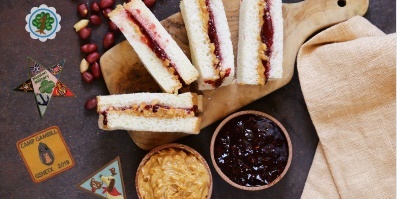  GSNETX Learning Channel-PBJ and More: Council Patch Programs. Join the Volunteer Learning Team on Thursday, October 21 at 7 PM as they explore patch programs.  PBJ (Patches, Badges, and Journeys) tell the story of your troop's adventures and more! Learn how to make the most of the patches https://www.facebook.com/events/419136426314690?active_tab=aboutPRODUCT PROGRAMSGet Ready for the Girl Scout Cookie Program. The 2022 Cookie Program Parent Permission Form is live! Get a head start and complete it today. Every girl who wants to participate in the Cookie Program must have a current Girl Scout membership and a completed Parent Permission Form. Want to stay up to date on the latest 2022 Cookie Program news? Fill out the Cookie Program Intent Form and be updated every time we have new information to share!BANK ACCOUNTSEvery troop needs a GSNETX bank account.  Be sure to use the GSNETX Bank Account ProcessHOW TO OPEN YOUR TROOP BANK ACCOUNTChoose a bank with free accountsCall the bank and get the bank infoDecide who will be on the account and        get infoComplete the Opening a Bank Account Form Submit form to GSNETX Receive word from GSNETX that account is        approved and ready to openAll signers on account meet at the bank        with start-up fundsSecure checks and debit cardsRegister the account with GSNETXMARK YOUR CALENDARSGET THE SCOOP, STAY IN THE LOOP – VIRTUAL NEW LEADER MEETINGS10/26 7 PM		11/16 7 PM			12/14 7 PM	10/27 NOON		11/17 NOON			12/15/21IN-PERSON EXCLUSIVE NEW LEADER EVENTSFEBRUARY 20TH, 1:30 -4 pm  JOANN FOGG SERVICE CENTERAPRIL 10TH, NOON, CAMP WHISPERING CEDARS, STEM CENTER OF EXCELLENCE GSNETX PROGRAMS What’s Up Wednesdays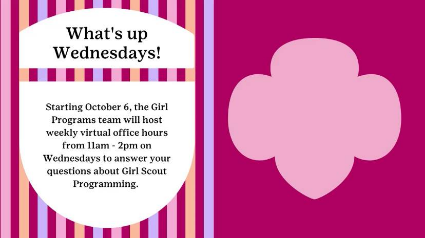 What's Up Wednesdays are virtual meetings for volunteers to pop in and ask questions about program resources and events with members of the program team. Each meeting will last from 11am - 2pm so you can pop in when you are available. 10/27 - Mental Health & Awareness: Trips for incorporating mental health tools into your events and activities. Awesome Girls: Tackling Global Public Health Challenges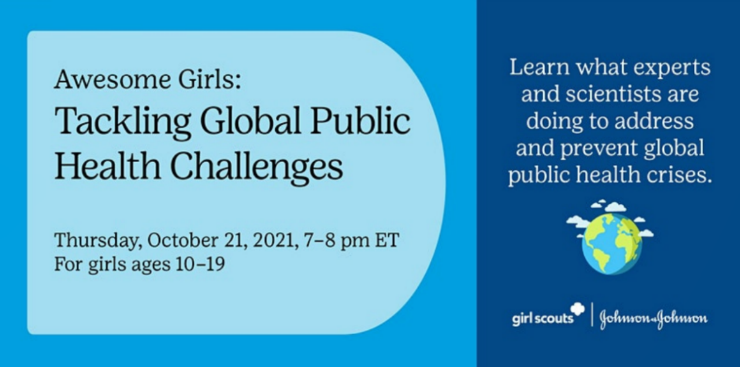 Join Girl Scouts of the USA and Johnson & Johnson for Awesome Girls: Tackling Global Public Health Challenges. During this virtual event, girls will explore global public health challenges with a panel of Johnson & Johnson experts and girls who have earned their Highest Awards. Panelists will present and answer questions about their work around pressing issues such as COVID-19 and mental health.Crayola ExperienceCrayola Experience Plano is currently running a group deal for Girl Scout troops for $22.99 per person for a group of 10 or more. Troops will need to book their visit by December 31, 2021. See attachment for more details.For questions, please reach out to the Group Sales Associate Kesleigh Middleton via email at k.middleton@crayola.com or by phone – 469.642.2919.Check out this additional events calendar for more opportunities provided by our approved Program Partners.GSNETX FREE PATCHES TO EARN 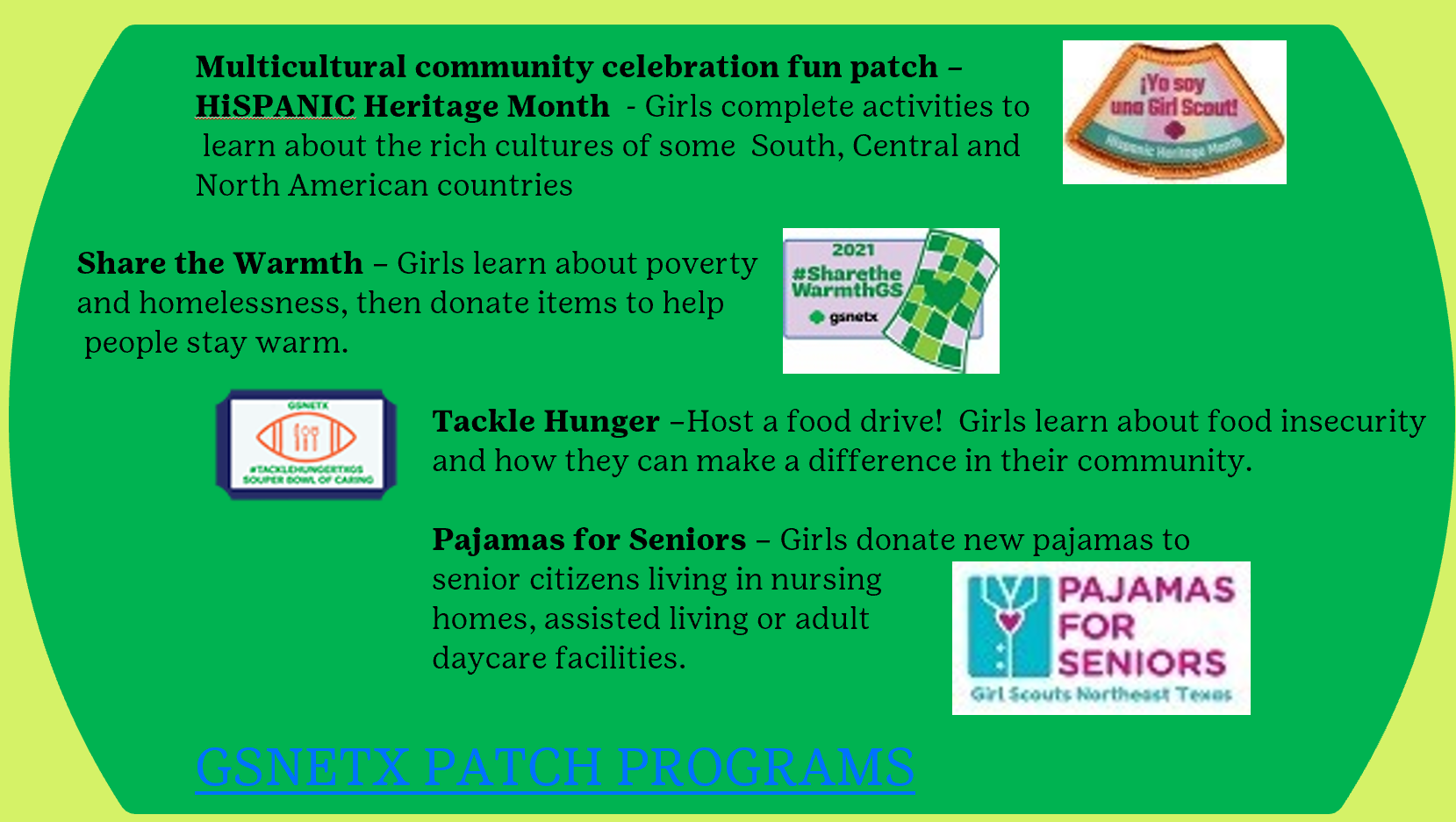 